Publicado en Madrid el 17/11/2022 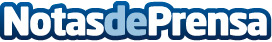 PENTALUZ consolida su crecimiento mientras mantiene su colaboración con la consultoría de empresas CEDECPENTALUZ, S.L. es una empresa familiar con más de 25 años de experiencia en el diseño, desarrollo y fabricación de luminarias. Ubicada en Pinto (Madrid), este fabricante español aporta soluciones específicas a cada necesidad de sus clientes, con piezas de diseño que cumplen los más altos estándares de calidadDatos de contacto:Pere TerésGabinete de Prensa930330101Nota de prensa publicada en: https://www.notasdeprensa.es/pentaluz-consolida-su-crecimiento-mientras Categorias: Nacional Finanzas Madrid Recursos humanos Otros Servicios Otras Industrias Consultoría http://www.notasdeprensa.es